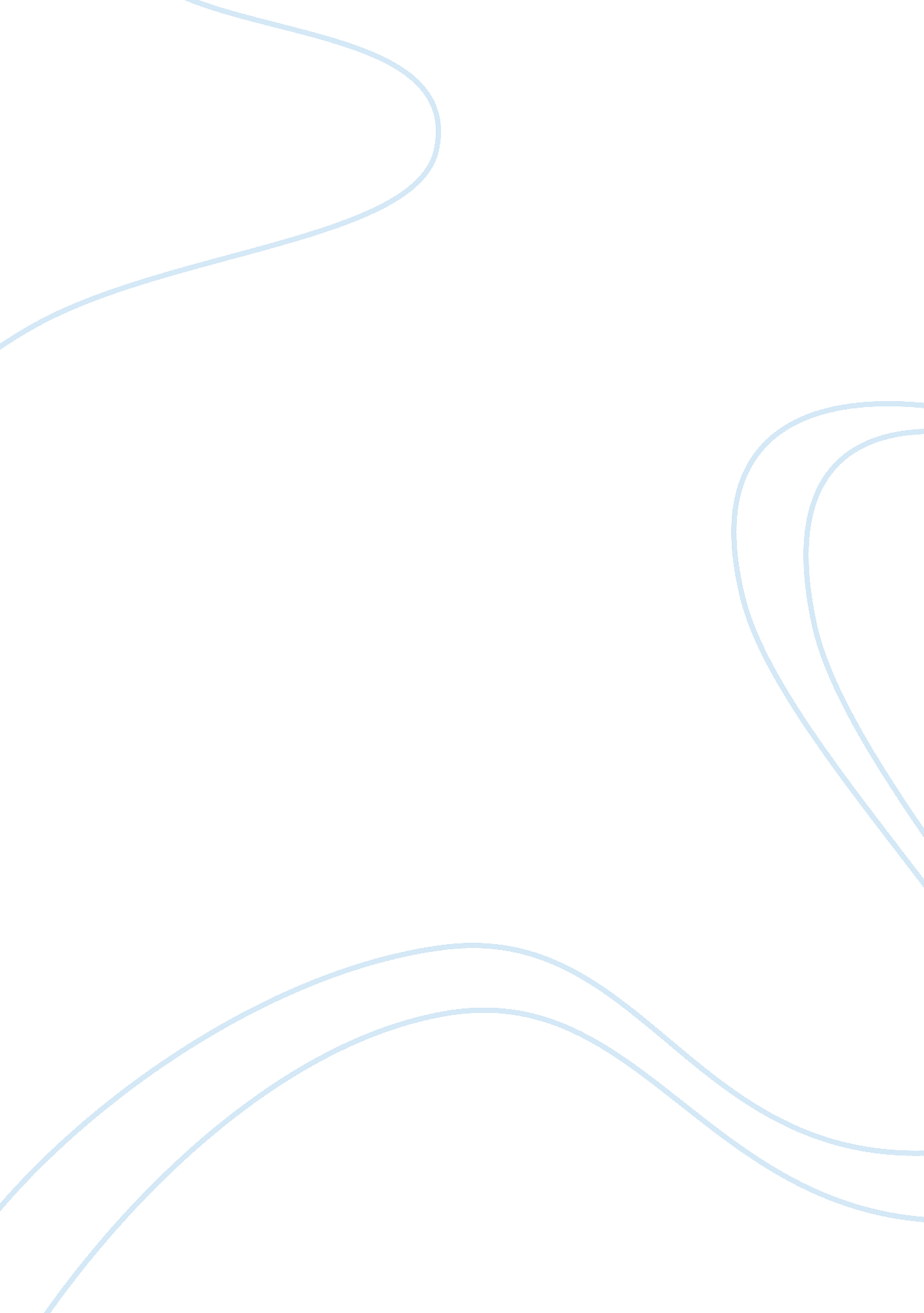 The three weekend getaways in octoberSport & Tourism, Trip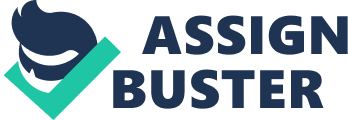 \n[toc title="Table of Contents"]\n \n \t Mcleodganj \n \t Manali \n \t Rishikesh \n \n[/toc]\n \n When something good happens, travel to celebrate. If something bad happens, travel to forget. If nothing happens, travel to make something happen. Are you as sick and tired of your monotonous 9-5 job routine as us? All you need to do in order to rejuvenate your body and mind is to go for a local weekend getaways along with your family. Nothing out there is more therapeutic than this one. Relax; you don’t need a huge budget to plan these weekend getaways. With October waiting for us right around the corner, we’ve penned down these startling escapes for you. What are waiting for, now? Mcleodganj What better than Tibetan culture, nature, and hippie vibes, to begin with? Mcleodganj is situated in the Kangra District of Himachal. This place is hovered with tranquility and Tibetan ethnicity. Monasteries, Tibetian Institute of Performing Arts, St. John in the Wilderness Church, Bhagsu Falls, and even the local cafes reflect an insight into the Tibetian culture. Monasteries, shopping at the Mall Road, café-hopping, and trek- altogether make it one of the best family holiday ideas. V Resorts New Blue Haven Mcleodganj is located near the starting point of the famous Triund trek away from the crowds. This resort offers you splendid views of Bhagsu Village and the Dhauladhar range. You can avail royal and super deluxe luxurious rooms, with stupendous features like attached balconies with splendid views. Manali Have you ever had your heart roaming around a place like Spiti, but couldn’t get to that place yourself? Manali needs no introduction. It is one of the best and well-renowned hill stations in India. Manali can easily serve as an alternative for Lahaul, Leh, and Spiti. It is the ideal destination for a swift escape. Crystal clear River Beas flowing its magic through the mountains cape, attractive adventures like rafting, skiing, paragliding and tourist attractions as Hadimba Temple and Rohtang Pass make this beauty even more tempting. V Resorts Kalinga Cottage situated in Manali is a perfect wooden house for your family to stay and make your experience even more mesmerizing. Covered with Himalayan pinnacles and tall pine trees, this resort has vast sound windows offering views of the hills, the garden, and open-air spaces- all intended to give you a peaceful and call remain in the Himalayas. Rishikesh Mountains, Ganges and a whole lot of adventurous activities such as camping, rafting & bungee jumping can act as a stress buster like nothing else. Sitting in the serenity of soulful cafes with the holy Ganges flowing besides you, along with tinkling temple bells will serve as a treat for your soul. For spiritual seekers and adventure-junkies, Rishikesh makes as a perfect weekend getaway. When your resort offers you plunge pools in a casual hotel that serves the succulent dining, an outdoor pool & gardens- can you possible ask for anything better than this? V Resorts situated on the Haridwar-Rishikesh Highway is one such place. With a reasonable price and 24×7 customer services, you avail the best guaranteed deals there. 